1.Общие положения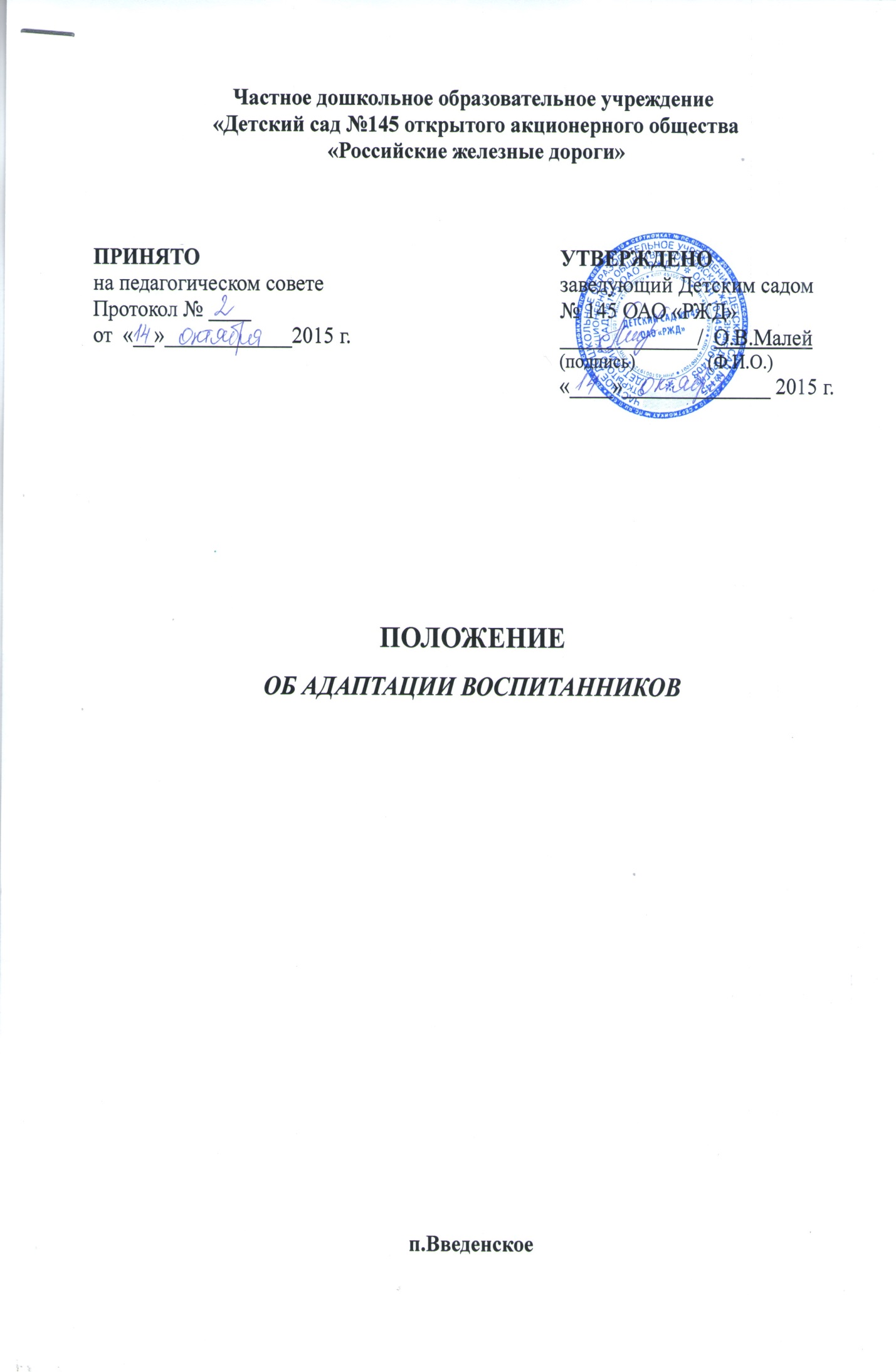 1.1. Настоящее Положение регулирует процесс адаптации воспитанников в Детском саду №145 ОАО «РЖД»  разработанный в соответствии с действующими правовыми и нормативными документами системы образования: Федеральным законом "Об образовании в Российской Федерации", а также другими федеральными законами, нормативными правовыми актами РФ, содержащими нормы, регулирующие отношения в сфере образования, Уставом учреждения и настоящим Положением.1.2. Адаптационный период проходят вновь прибывшие дети в Детский сад №145 ОАО «РЖД».1.3. Цель адаптационного периода: обеспечение ранней социализации детей и адаптации их к поступлению в дошкольное образовательное учреждение; Задачи: объединение усилий детского сада и семьи в укреплении здоровья, воспитании и развитии детей;  установка доверительных отношений между семьёй и Детским садом №145 ОАО «РЖД».1.4.Срок данного положения не ограничен. Положение действует до принятия нового.2. Система предупреждения дезадаптации детей при приёме в Детский сад №145 ОАО «РЖД»2.1.  Организационная работа (заведующий):- беседа с родителями (перед поступлением ребёнка);- комплектование группы   составление подвижного графика поступления детей в Детский сад №145 ОАО «РЖД»(по мере поступления детей);-заключение договора между родителями (законными представителями  и  Детским садом №145 ОАО «РЖД»).2.2. Медико – оздоровительная работа (старшая медсестра):-  сбор анамнеза, просветительская работа с родителями (законными представителями);- реализация общеукрепляющих мероприятий для всех воспитанников;- наблюдение за физиологическим состоянием детей (с моментапоступления в Детский сад №145 ОАО «РЖД»);- контроль за соблюдением санитарно – эпидемиологического режима (постоянно).2.3. Психологическое обеспечение адаптационного периода (старший воспитатель):- разработка рекомендаций для воспитателей по организации адаптационного периода (по мере необходимости);- психологическое просвещение воспитателей и родителей (законных представителей);- помощь в организации благоприятной развивающей предметно-пространственной среды, создание положительного психологического климата в группе (постоянно).2.4. Построение педагогического процесса (воспитатели и младшие воспитатели):- взаимодействие с семьёй (информированиеродителей по теме:«Особенности адаптационного периода»);- реализация индивидуального подхода к ребёнку, учёт его индивидуальных  потребностей, уровня психофизического развития (постоянно);- использование психосберегающих технологий (в течение всего адаптационного периода);- организация благоприятной развивающей предметно-пространственной среды (постоянно);- создание благоприятного психологического климата в группе (постоянно);- анализ течения адаптации за ребёнком фиксируется в адаптационном листе (в течение месяца с момента поступления воспитанника в Детский сад №145 ОАО «РЖД»);- организация специальных оздоровительных игр с музыкальным сопровождением (музыкальные игры, хороводы, элементы танцевальных движений, песни) В период адаптации воспитатели обеспечивают ребенку:- тепловой комфорт;
- питьевой режим;
- оптимальную двигательную активность;
- эмоциональный комфорт (использование функциональной музыки – при укладыванииспать, подъеме и других режимных моментах; рисование, музыкальная непосредственнаяобразовательная деятельность).
3. Обязанности родителей в адаптационный период3.1. Родители (законные представители) дают письменные обязательства оказыватьработникам дошкольного образовательного учреждения максимальное содействие в период адаптации.3.2. Родители (законные представители) соблюдают в семье режим дня, соответствующийрежиму детского сада.3.3. В период адаптации родители (законные представители) соблюдают следующиеправила посещения Детского сада №145 ОАО «РЖД»:дети с лёгкой степенью адаптации:- первая неделя – с 08:00ч. до 12:00ч.;- дневной сон со 2-й недели посещения детского сада;дети с адаптацией средней тяжести:- первая неделя - с 8:00ч. до 10:00ч.;- вторая неделя -с 8:00ч. до 12:00ч.;- дневной сон с 3-й недели посещения детского сада;дети с тяжёлой степенью адаптации:- первая неделя - с 8:00ч. до 10:00ч.;- вторая и третья недели - с 8:00ч. до 12:00ч.;- дневной сон с 4-й недели посещения детского сада.4. Права и обязанности участников процесса4.1. Участниками процессаадаптации ребёнка в Детском саду №145 ОАО «РЖД» являются воспитанники, родители (их законные представители), заведующий ДОУ, старший воспитатель, старшая медсестра,  педагогические работники.4.2.Права и обязанности родителей (законных представителей) определяются Договором об образовании, по образовательным программам дошкольного образования содержанию, присмотру и уходу за воспитанникамиДетского сада №145 ОАО «РЖД».5. Ведение документации 5.1. Все справки и сопровождающие документы из медицинских  учреждений хранятся в личных медицинских картах ребёнка при учёте старшей медсестры.5.2. Заявления на отпуск детей хранятся у  заведующего Детского сада №145 ОАО «РЖД».5.3.Табель посещаемости ведётся воспитателем, старшей медсестрой в строгом соответствии посещения ребёнка и в соответствии по причинам отсутствия.5.4. Документацию по контрольно-аналитической деятельности ведет старший воспитатель. 